Тревожный колокола звонПланету нашу будит.Как будто призывает он:- Храните Землю, люди!Храните бережно, всегдаПрекрасную планету,Ведь уязвима красота –Вы помните об этом!Шумит тайга, цветут сады,Тропинка в поле вьетсяПусть даже капелька бедыНа землю не прольётся!О.Тесля     Наша средняя  группа МБДОУ детский сад № 49 присоединилась  к экологической акции «Час Земли 2018».Впервые акция прошла в 2007 году в австралийском Сиднее, тогда 2,2 миллиона человек выключили свет на один час. С тех пор «Час Земли» проводится более чем в 7 тысячах городов в 152 странах, в ней принимают участие сотни миллионов человек. Это глобальная акция Всемирного фонда дикой природы (WWF), которая проводится ежегодно в последнюю субботу марта, является символом бережного отношения к природе, заботы об ограниченных ресурсах нашей планеты.                                                                                                                                                                                                       Акция "Час Земли" заключается в том, что в назначенное время люди в разных странах мира на один час отключают электричество, символизируя тем самым свою поддержку идеи борьбы с изменением климата.Цель акции в нашем детском саду: привлечь к проблеме расточительного использования ресурсов и глобального изменения климата, сделать первый шаг по сокращению "экологического следа".Данное  мероприятие включило в себя: беседа с детьми «Земля –наш общий дом», мы с детьми вспомнили и закрепили знания о правилах поведения на природе, также прочитали сказку «Лампочка», провели акцию «Берегите Землю», детям подготовительной группы раздали памятки и напомнили о том, что землю и её богатства надо беречь. 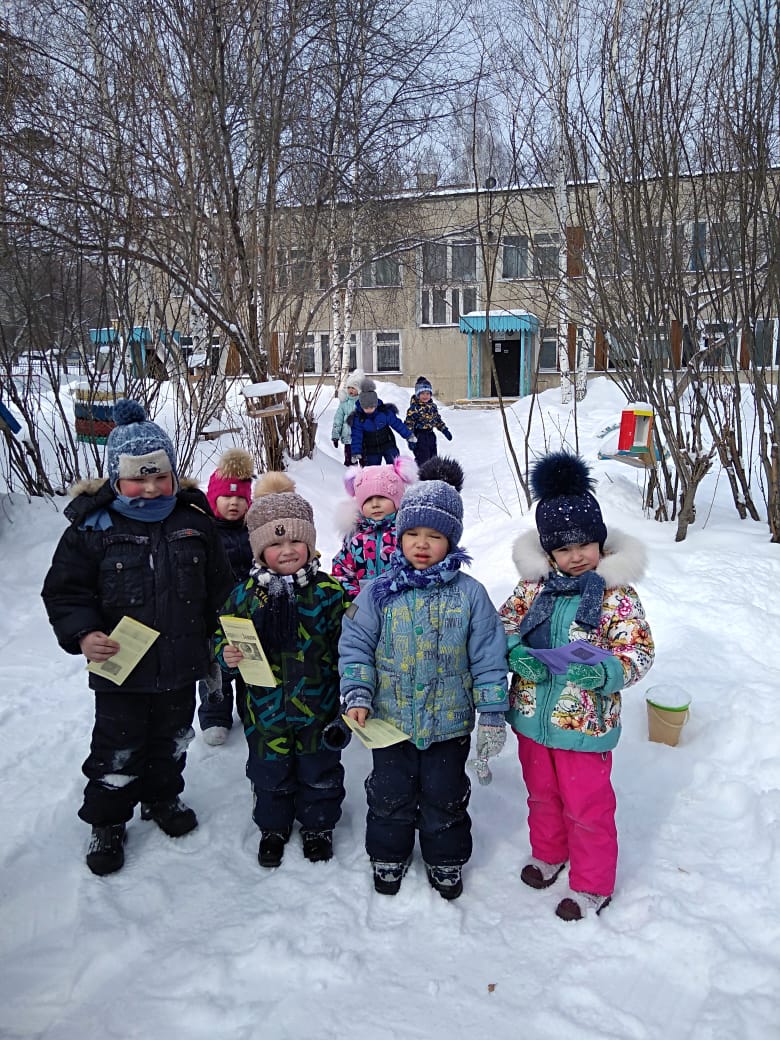 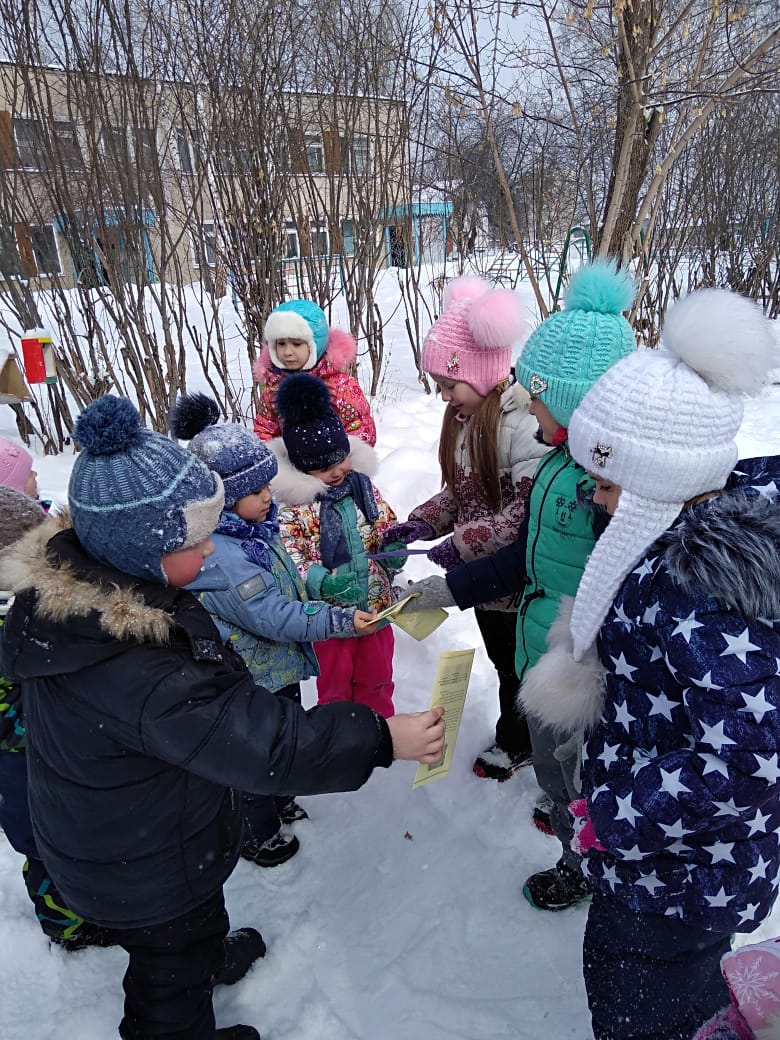 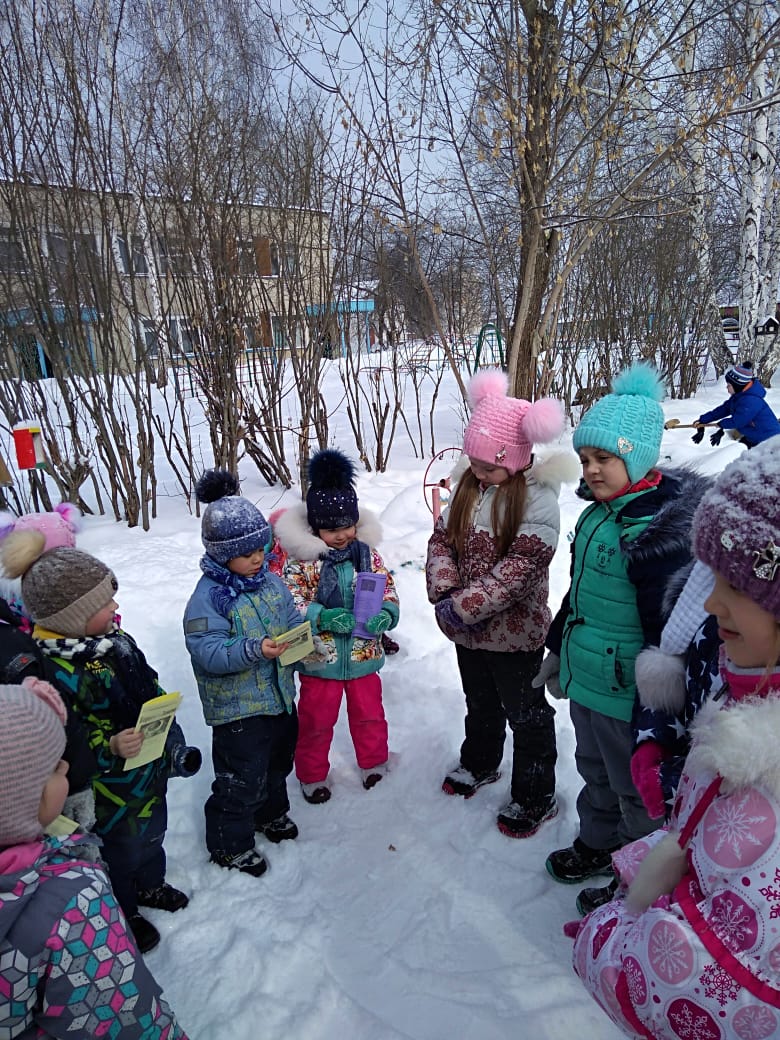 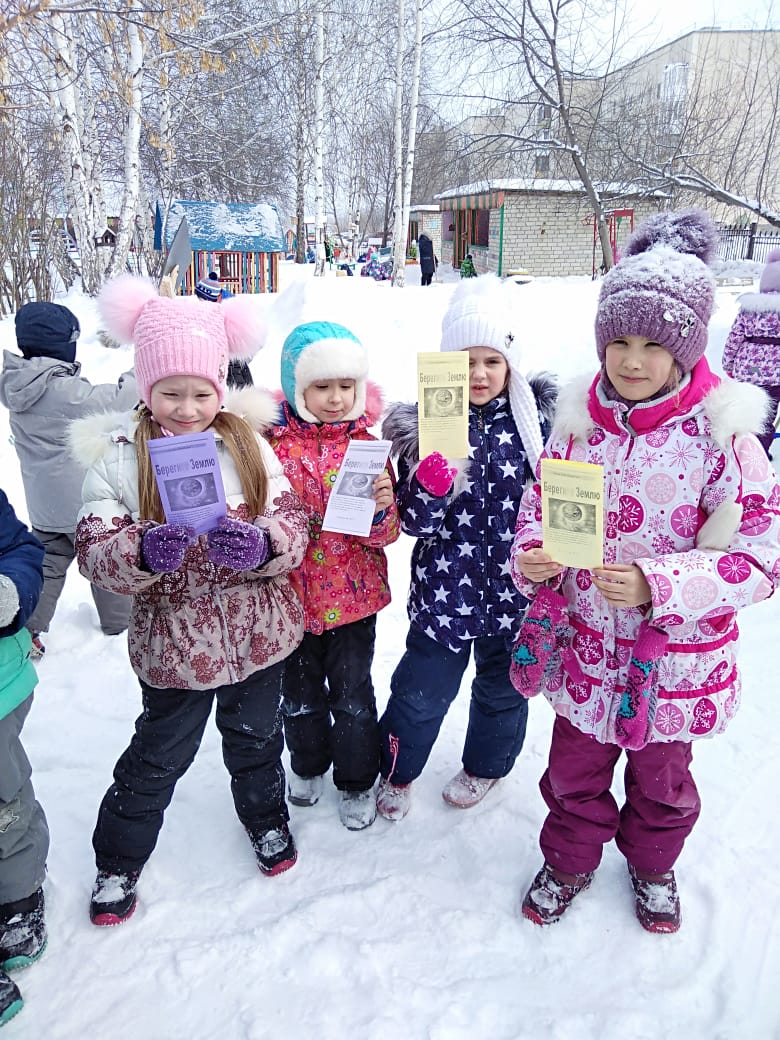 ………………………………………….